2021年冬季京津冀九校联合医药类毕业生空中双选会邀请函尊敬的用人单位：为深入贯彻党中央、国务院关于“稳就业、保就业”重要决策部署，响应人力资源和社会保障部“2021年大中城市联合招聘高校毕业生秋季专场活动”，做好疫情防控常态化下高校毕业生就业工作。京津冀地区九所高校联合丁香人才举办2021年冬季京津冀九校联合医药类毕业生空中双选会，搭建用人单位和毕业生线上双选交流平台。诚挚邀请贵单位参加此次双选会，遴选优秀人才，助力企事业单位长远发展，现将有关事项安排如下：举办单位主办单位：北京中医药大学 天津中医药大学 天津医科大学 南开大学医学院 天津医科大学临床医学院 河北医科大学 承德医学院 河北中医学院 北京中医药大学东方学院（排名不分先后）协办单位：丁香园、丁香人才 服务对象各医药相关单位，主办高校2022届医药类毕业生和2021届医药类未就业毕业生。招聘会安排形式：空中双选会报名时间： 11月15日-12月1日招聘会时间：12月2日-12月15日四、用人单位参会流程（下附参会流程图片教程）单位报名参会→招聘会开始→学生投递简历→企业登录后台查看并筛选简历→邀请通过初筛的学生参与面试→学生接受面试邀约→开始面试1.电脑登录招聘会报名页面https://www.jobmd.cn/pc.htm#/campusEvent 选择立即注册（丁香人才合作单位点击立即登录）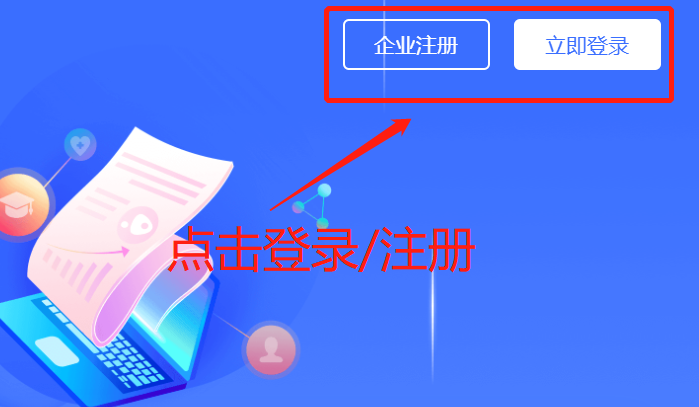 2.填写注册信息后登录企业管理后台  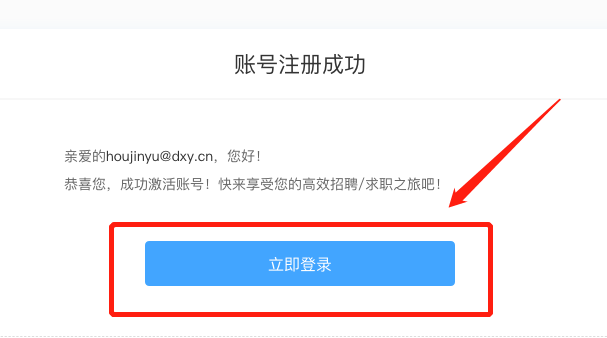 3.点击企业管理后台左侧“高校双选会”，选择需要报名的高校招聘会场次进行报名（新注册用户自动进入招聘会报名页面）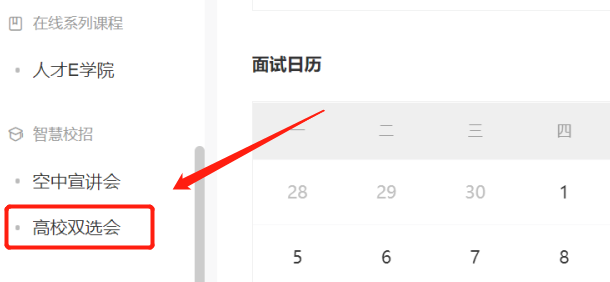 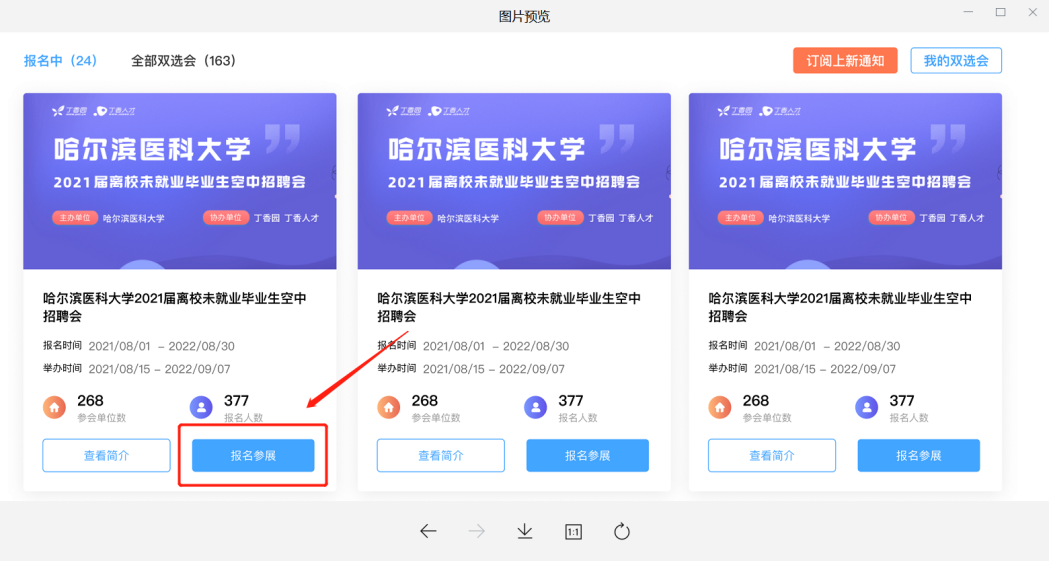 4.提交资料完成单位资质认证后发布校招职位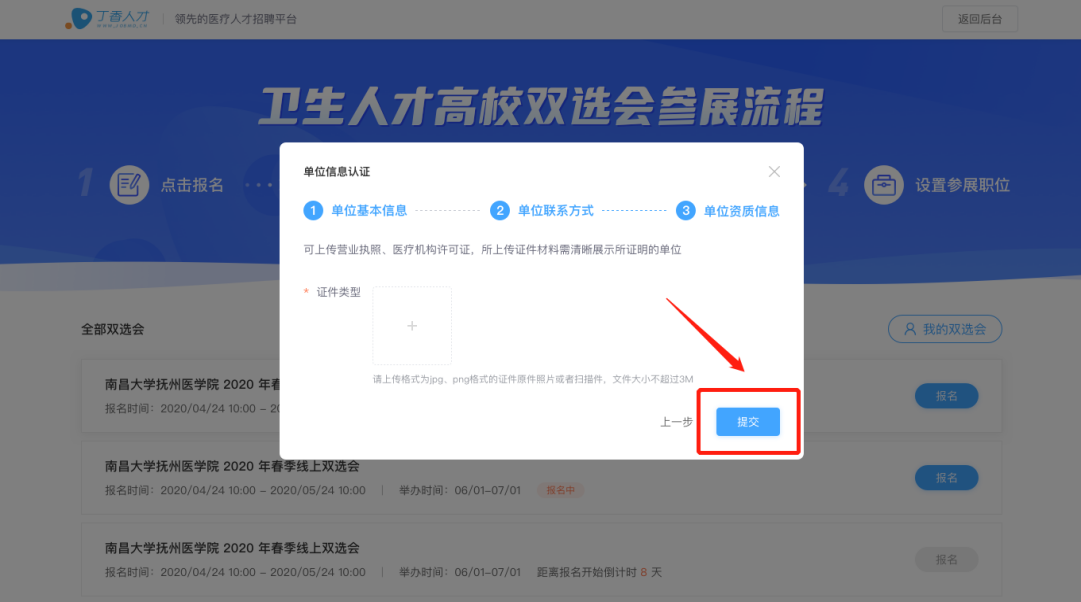 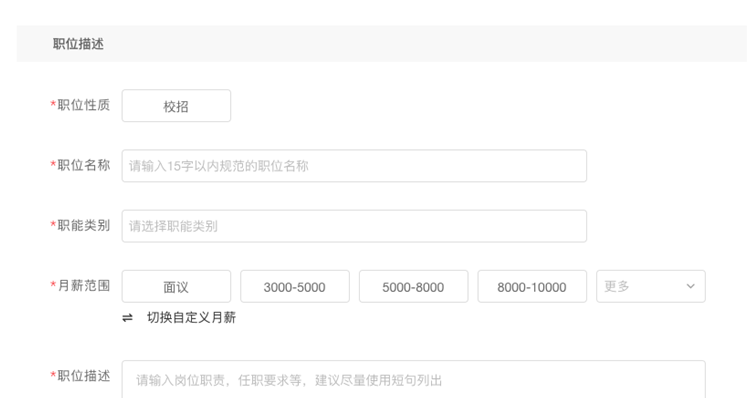 5.发布职位后即为报名完成，您可继续发布剩余参展校招职位，待工作人员审核通过后即可全部展示在招聘会页面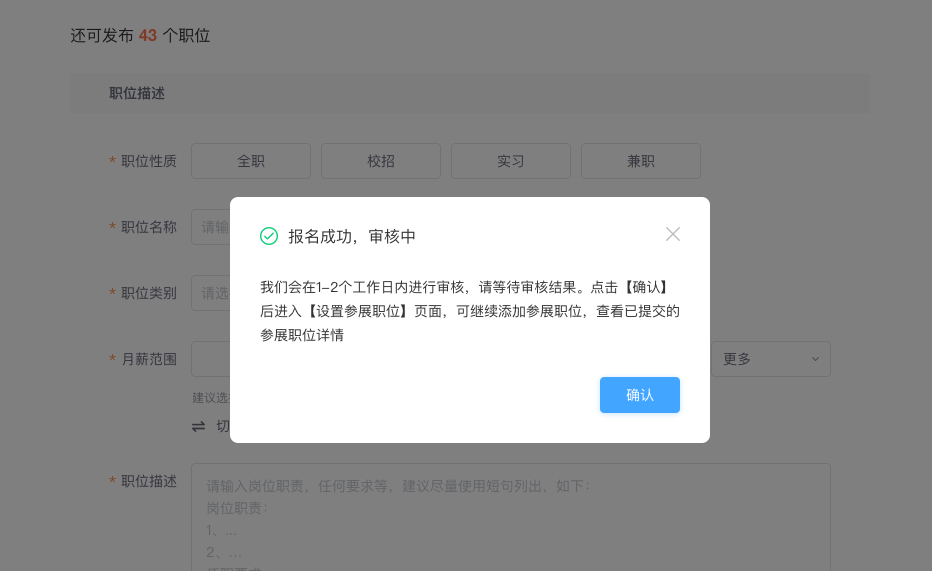 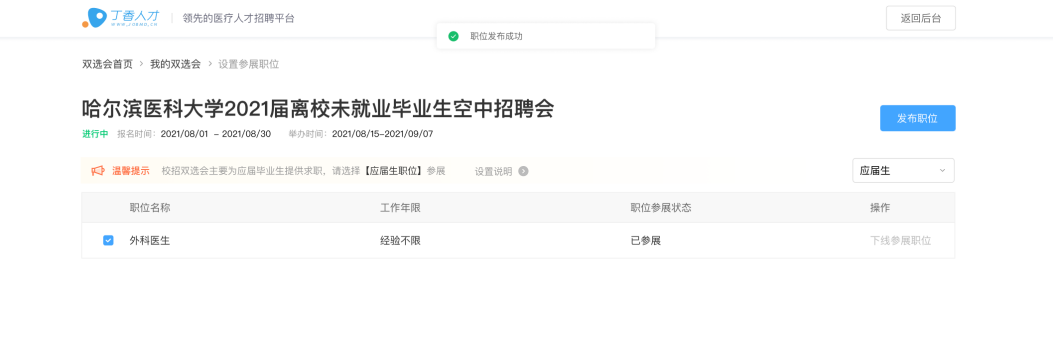 五、学生参会流程1.注册简历：使用微信识别下方二维码或登录丁香人才官网https://www.jobmd.cn/pc.htm#/register/user进行个人注册并完善简历。                    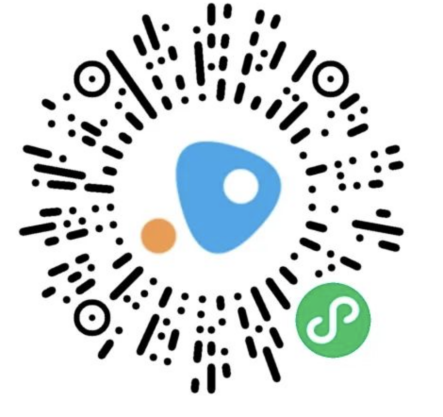 预约报名及简历投递：学生可扫描下方二维码进入本次双选会，点击右上角【预约提醒】进行双选会报名，报名成功后将在双选会开始时进行短信提醒。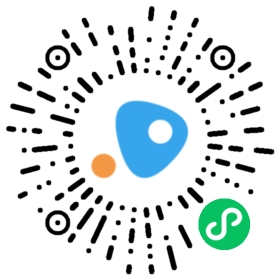 双选会举办期间，学生可选择单位进行简历投递，用人单位完成简历筛选后 ，会将投递结果反馈给学生，学生可以在【我的】界面中点击【应聘记录】，查看求职反馈。电脑端双选会链接：https://www.jobmd.cn/pc.htm#/medical-job-fair/detail/92六、服务内容本次空中双选会期间，用人单位免费发布岗位，企业单位、学生报名参加本次招聘会均不收取任何费用。本次招聘会参会单位严禁发布含有限定院校、性别、民族等歧视性信息。联系方式单位报名平台技术咨询：古经理13372411614北京中医药大学：于老师 010-64287672天津中医药大学：孙老师 022-59596207天津医科大学：王老师 022-83336886 南开大学医学院 ：孔老师 022-23508098天津医科大学临床医学院：张老师 022-63301001河北医科大学：常老师 0311-86266007承德医学院：刘老师 0314-2291191河北中医学院 ：信老师0311-89926097北京中医药大学东方学院：闫老师0316-6058199